DAN - die anderen Nachrichten 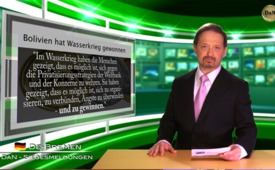 Bolivien hat Wasserkrieg gewonnen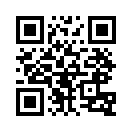 Die Weltbank (!) hat die Privatisierung des Wassers in Cochabamba, der drittgrößten Stadt Boliviens, zur Bedingung für weitere Kredite an die Regierung gemacht.Die Weltbank (!) hat die Privatisierung des Wassers in Cochabamba, der drittgrößten Stadt Boliviens, zur Bedingung für weitere Kredite an die Regierung gemacht. Hinter verschlossenen Türen wurde Ende 1999 ein Vertrag mit 40- jähriger Laufzeit mit einem ausländischen Konzern – wie sich später herausstellte, war es der US-Konzern Bechtel (!) – geschlossen, der die Enteignung gemeinschaftlich errichteter und genutzter Brunnen beinhaltete. Nun musste die Bevölkerung bis zu einem Viertel ihres Einkommens für Wasser zahlen. Der Vertrag untersagte auch, Wasser aus anderen Quellen einschließlich Regenwasser (!) zu nutzen. Die Regierung setzte sogar die Polizei ein, um den Vertrag gegen die Proteste im Land durchzusetzen. Obwohl Hunderte Menschen verletzt und sogar einige getötet wurden, kämpfte das Volk, bis es Polizei und Militär vertrieben hatte. Auch der US-Konzern Bechtel verließ das Land. Dazu sagte Oscar Olivera von der Koalition zur Verteidigung des Wassers in Bolivien: „Im Wasserkrieg haben die Menschen gezeigt, dass es möglich ist, sich gegen die Privatisierungsstrategien der Weltbank und der Konzerne zu wehren. Sie haben gezeigt, dass es möglich ist, sich zu organisieren, zu verbünden, Ängste zu überwinden – und zu gewinnen.“von elpQuellen:www.youtube.com/watch?v=B2v6Ad-VuugDas könnte Sie auch interessieren:#Privatisierung - www.kla.tv/Privatisierung

#Bolivien - www.kla.tv/Bolivien

#DaN - Die anderen Nachrichten - www.kla.tv/DaNKla.TV – Die anderen Nachrichten ... frei – unabhängig – unzensiert ...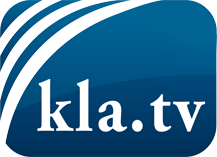 was die Medien nicht verschweigen sollten ...wenig Gehörtes vom Volk, für das Volk ...tägliche News ab 19:45 Uhr auf www.kla.tvDranbleiben lohnt sich!Kostenloses Abonnement mit wöchentlichen News per E-Mail erhalten Sie unter: www.kla.tv/aboSicherheitshinweis:Gegenstimmen werden leider immer weiter zensiert und unterdrückt. Solange wir nicht gemäß den Interessen und Ideologien der Systempresse berichten, müssen wir jederzeit damit rechnen, dass Vorwände gesucht werden, um Kla.TV zu sperren oder zu schaden.Vernetzen Sie sich darum heute noch internetunabhängig!
Klicken Sie hier: www.kla.tv/vernetzungLizenz:    Creative Commons-Lizenz mit Namensnennung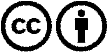 Verbreitung und Wiederaufbereitung ist mit Namensnennung erwünscht! Das Material darf jedoch nicht aus dem Kontext gerissen präsentiert werden. Mit öffentlichen Geldern (GEZ, Serafe, GIS, ...) finanzierte Institutionen ist die Verwendung ohne Rückfrage untersagt. Verstöße können strafrechtlich verfolgt werden.